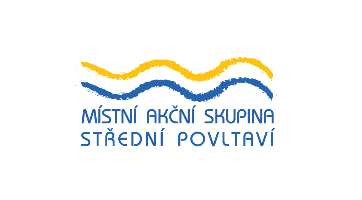 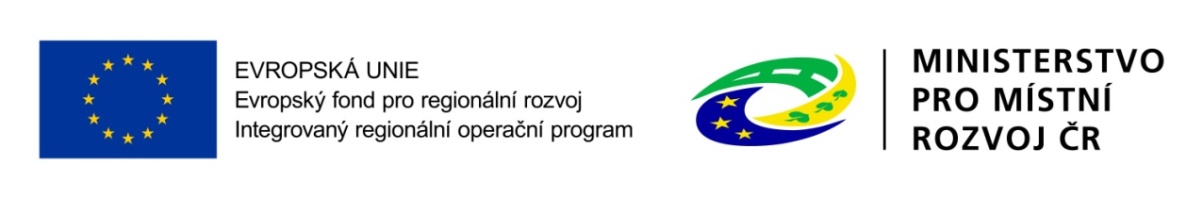 Aktivity Místní akční skupiny Střední Povltaví	Strategie komunitně vedeného místního rozvoje (SCLLD)Místní akční skupina Střední Povltaví z.s. (MAS) v roce 2019 pokračuje v realizaci SCLLD. Režijní výdaje MAS SP IIProjekt byl zahájen 1. 1. 2019 a bude trvat do 31. 12. 2023. Tento pětiletý projekt plynule navazuje na předešlý projekt „Režijní výdaje MAS SP“. Projekt pokrývá náklady související s činností MAS a realizací SCLLD. Cílem projektu je Zajištění úspěšného administrativního chodu, tzn. bezchybná realizaci SCLLD a administrace jednotlivých operačních programů na území Místní akční skupiny Střední Povltaví. MAS dosáhne tohoto cíle prostřednictvím plnění dílčích cílů: administrace PRV, administrace OP Z, administrace IROP, zvýšení absorpční kapacity území prostřednictvím animace SCLLD, zvýšení absorpční kapacity škol a školských zařízení prostřednictvím animace škol.  Integrovaný regionální operační program (IROP)Od ledna 2019 ještěprobíhal příjem žádostí do 3. a 4. výzvy z IROP, který skončil 28.2.2019 resp. do 18.3. 2019.Do 3.výzvy byl podán jeden projekt na sociální bydlení. Nyní budena MAS probíhat hodnocení tohoto projektu a zároveň současně probíhá hodnocení 7 projektů podaných v 1. a 2. výzvě z IROP ( 2 projekty na chodníky a 5 projektů na infrastrukturu ZŠ/SŠ).Operační program zaměstnanost (OP Z)Dne 24. 4. předpokládáme vyhlášení výzvy č.4 ,, Komunitní práce a prevence MAS SP III“. Výše alokace bude 8.952.000,- . Projekty bude možné podávat až do 25. 5. 2019.Program rozvoje venkova (PRV)MAS vyhlásila 28. 2. 2019 3. Výzvu z PRV. Příjem žádostí probíhá od 11. 3. 2019 do 15. 4. 2019. Projekty lze podávat do těchto fichí:F2 Podpora zpracování produkce – alokace 4.455.000,- Kč, F3 Budování lesnické infrastruktury- alokace1.400.000,-, F4 Podpora nezemědělských podnikatelů– alokace6.643.287- Kč,F5 Lesnické technologie s alokací 116.500,- Kč.Animace školProjekt ,, Šablony I “ na ZŠ a MŠ se úspěšně realizuje, v některých MŠ již skončil a jsou podávány Závěrečné monitorovací zprávy.Díky atraktivnostiprojektu ,, Šablony I “předpokládáme zapojení všech MŠ a ZŠ z území ORP Milevskodo navazujícího projektu ,, Šablony II “  . ZŠ a MŠ si mohli v rámci projektu vybrat mezi šablonou, která zajistí personální podporu v MŠ a ZŠ, šablonouna  DVPP a šablonouna aktivity vzdělávání dětí a žáků. Cílem projektu je rozvoj  v oblastech, které škola/školské zařízení určí jako prioritní pro rozvoj a budoucí směřování.Animace územíV rámci SCLLD MAS pokračuje v animační činnosti na území, což zahrnuje především informování občanů formou článků v obecních zpravodajích, Milevských novinách, informování na webových stránkách MAS apořádání seminářů a informačních akcí pro starosty i veřejnost.EvaluaceV rámci Evaluace MAS máme povinnost do 30. 6. 2019 zhodnotit svou dosavadní činnost v souvislosti s plněním SCLLD. Evaluace MAS bude probíhat ve spolupráci s Jihočeskou univerzitou v Českých Budějovicích. Místní akční plány vzdělávání ORP Milevsko II (MAP)Tento navazující projekt na MAP ORP Milevskoje realizován od 1.1.2019 a realizace bude probíhat do 31. 12. 2022. Do projektu jsou zapojeny všechny ZŠ a MŠ z území ORP Milevsko a také některé organizace neformálního a zájmového vzdělávání.Probíhají jednání pracovních skupin a realizačního týmu.Dne 25. 3. 2019 se uskutečnil Řídící výbor MAP.Připravují se analýzy potřeb škol, aktualizují se investiční záměry škol a plánují se implementační aktivity projektu. Kontakty na manažerky a další informace k výzvám a projektům naleznete na www.masstrednipovltavi.cz									Kolektiv manažerek MAS